ҠАРАР                                                                  РЕШЕНИЕО внесении изменений в решение Совета сельского поселения Чалмалинский сельсовет муниципального района Шаранский район Республики Башкортостан от 03.03.2014 года № 328 «Об утверждении Положения об оплате труда муниципальных служащих и работников, осуществляющих техническое обеспечение органов местного самоуправления сельского поселения Чалмалинский сельсовет муниципального района Шаранский район Республики Башкортостан»В соответствии с Постановлением Правительства Республики Башкортостан № 506 от 19.10.2018 года «Об оплате труда работников, занимающих должности и профессии, не отнесенные к должностям государственной гражданской службы Республики Башкортостан, и осуществляющих техническое обеспечение деятельности исполнительных органов государственной власти Республики Башкортостан», Устава сельского поселения Чалмалинский сельсовет муниципального района Шаранский район Республики Башкортостан, Совет сельского поселения  Чалмалинский сельсовет муниципального района Шаранский район Республики Башкортостан РЕШИЛ:1. Внести в решение Совета сельского поселения Чалмалинский сельсовет муниципального района Шаранский район Республики Башкортостан «Об утверждении Положения об оплате труда муниципальных служащих и работников, осуществляющих техническое обеспечение органов местного самоуправления сельского поселения Чалмалинский сельсовет муниципального района Шаранский район Республики Башкортостан» от  03.03.2014 года № 328 (далее - Решение), следующие изменения:1.1. Раздел 2 пункт 4 изложить в следующей редакции:Работникам, замещающим должности и рабочие профессии, не отнесенные к муниципальным должностям, и осуществляющим техническое обеспечение деятельности органов местного самоуправления, выплачиваются:- ежемесячная надбавка к должностному окладу за сложность, напряженность и высокие достижения в труде в размере от 100 до 150 процентов должностного оклада (тарифной ставки);- премии по результатам работы (размер премий определяется исходя из результатов деятельности работника и максимальными размерами не ограничивается).Ежемесячные надбавки к должностному окладу за выслугу лет начисляются работникам на должностной оклад.1.2. Раздел 2 пункт 5  изложить в следующей редакции:При утверждении фондов оплаты труда для органов местного самоуправления сельского поселения Чалмалинский сельсовет муниципального района Шаранский район Республики Башкортостан, сверх суммы средств, направляемых для выплаты должностных окладов (тарифных ставок) работникам с учетом районного коэффициента, предусматриваются следующие средства на выплату (в расчете на год):- ежемесячной надбавки за сложность, напряженность и высокие достижения в труде – в размере 16-кратной суммы должностных окладов и тарифных ставок работников с учетом районного коэффициента;- премий по результатам работы:а) специалистам и служащим – в размере 4-кратной суммы должностных окладов соответствующих работников с учетом районного коэффициента;б) рабочим  – в размере 6-кратной суммы тарифных ставок соответствующих работников с учетом установленных надбавок, доплат и районного коэффициента;- материальной помощи – в размере 2-кратной суммы должностных окладов и тарифных ставок работников;- установленных настоящим Положением надбавок и доплат по другим основаниям.Премирование работников и оказание им материальной помощи осуществляются в соответствии с положением о материальном стимулировании труда сотрудников, утверждаемым руководителем органа местного самоуправления сельского поселения Чалмалинский сельсовет муниципального района Шаранский район.Рабочим устанавливаются следующие надбавки, средства для выплаты которых предусматриваются при утверждении фондов оплаты труда с учетом фактически назначенных размеров:- уборщикам служебных помещений – за использование в работе дезинфицирующих средств в размере 10 процентов  месячной тарифной ставки.1.3. Приложение № 3 к Положению об оплате труда главы сельского поселения, возглавляющего администрацию сельского поселения Чалмалинский сельсовет и исполняющего полномочия председателя Совета сельского поселения Чалмалинский сельсовет, муниципальных служащих и работников, осуществляющих техническое обеспечение органов местного самоуправления сельского поселения Чалмалинский сельсовет муниципального района Шаранский район Республики Башкортостан изложить в новой редакции согласно приложения.2.   Настоящее Решение распространяется на правоотношения, возникшие с 1 сентября 2018 года.3. Настоящее Решение разместить на официальном сайте сельского поселения Чалмалинский сельсовет муниципального района Шаранский район Республики Башкортостан  chalmaly.ru.4. Контроль за исполнением решения возложить на постоянную комиссию Совета сельского поселения Чалмалинский сельсовет муниципального района Шаранский район Республики Башкортостан по социальным вопросам, местному самоуправлению и охране правопорядка.Глава сельского поселения                                               И.Г.Мухаметовс.Чалмалы27.11.2018 года№ 38/317                                                               Приложение № 3к Положению об оплате труда главы сельского поселения, возглавляющего администрацию сельского поселения Чалмалинский сельсовет и исполняющего полномочия председателя Совета сельского поселения Чалмалинский сельсовет, муниципальных служащих и работников, осуществляющих техническое обеспечение органов местного самоуправления Чалмалинский сельсовет муниципального района Шаранский район Республики БашкортостанРаздел 1 Месячные тарифные ставки рабочих и водителей, осуществляющих техническое обеспечение деятельности органов местного самоуправления сельского поселения Чалмалинский сельсовет муниципального района Шаранский район Республики БашкортостанБАШҠОРТОСТАН РЕСПУБЛИКАҺЫШАРАН РАЙОНЫ МУНИЦИПАЛЬ РАЙОНЫНЫҢ САЛМАЛЫ АУЫЛ СОВЕТЫ АУЫЛ БИЛӘМӘҺЕ СОВЕТЫСАЛМАЛЫ АУЫЛЫ, ТЕЛ.(34769) 2-61-05, 2-62-25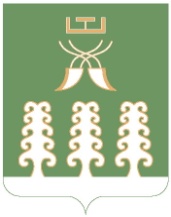 РЕСПУБЛИКА БАШКОРТОСТАНМУНИЦИПАЛЬНЫЙ РАЙОН ШАРАНСКИЙ РАЙОНСОВЕТ СЕЛЬСКОГО ПОСЕЛЕНИЯ ЧАЛМАЛИНСКИЙ СЕЛЬСОВЕТС. ЧАЛМАЛЫ,  ТЕЛ.(34769) 2-61-05, 2-62-25№Наименование должностиДолжностной оклад (тарифная ставка), руб.1Уборщик служебных помещений3246